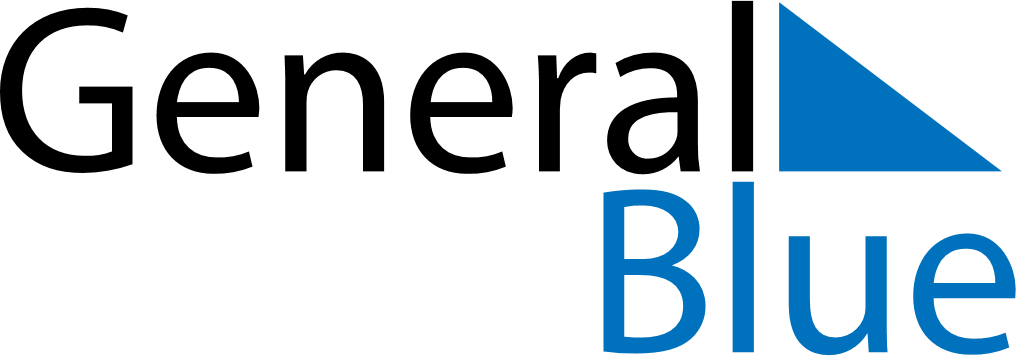 Cocos Islands 2024 HolidaysCocos Islands 2024 HolidaysDATENAME OF HOLIDAYJanuary 1, 2024MondayNew Year’s DayJanuary 26, 2024FridayAustralia DayFebruary 10, 2024SaturdayChinese New YearFebruary 11, 2024SundayChinese New Year (2nd Day)February 12, 2024MondayChinese New Year (substitute day)February 13, 2024TuesdayChinese New Year (2nd Day) (substitute day)March 20, 2024WednesdayLabour DayApril 1, 2024MondayEaster MondayApril 6, 2024SaturdaySelf Determination DayApril 10, 2024WednesdayHari Raya PuasaApril 25, 2024ThursdayAnzac DayJune 16, 2024SundayHari Raya HajiJune 17, 2024MondayHari Raya Haji (substitute day)July 7, 2024SundayIslamic New YearJuly 8, 2024MondayIslamic New Year (substitute day)September 15, 2024SundayHari Maulaud NabiSeptember 16, 2024MondayHari Maulaud Nabi (substitute day)December 25, 2024WednesdayChristmas DayDecember 26, 2024ThursdayBoxing Day